ОБЩИНСКИ СЪВЕТ – ДУЛОВО, ОБЛ. СИЛИСТРА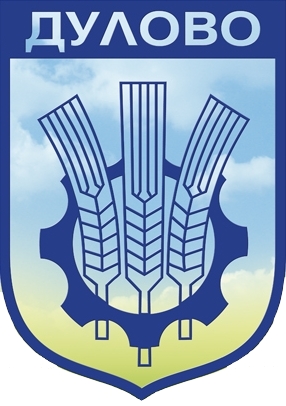 ул. “Васил Левски” № 18                                      тел.: (0864) 2 31 00 ; Факс:(0864) 2 30 207650  Дулово				                 	e-mail: obs_dulovo@abv.bgДНЕВЕН РЕДПЕТНАДЕСЕТО РЕДОВНО ЗАСЕДАНИЕ на Общински съвет-ДуловоДокладни записки от д-р Ю.Ахмед-кмет на община Дулово, относно:Извършване актуализация  бюджета на Община Дулово за 2016г./Вх.№20/23.01.2016г./Приемане  бюджета на Община Дулово за 2017 година /Вх.№ 13/20.01.2017г./Определяне на второстепенни разпоредители  по бюджета на Община Дулово за 2017г. /Вх.№ 19/23.01.2017г./Приемане отчет за състоянието на общинската собственост и резултатите от нейното управление през 2016г. /Вх.№ 10/20.01.2017г./Приемане на Годишна програма за управление и разпореждане с имоти и вещи общинска собственост за 2017 година  /Вх.№ 09/20.01.2017г./Разпореждане с имот – частна общинска собственост по кадастралната карта на гр.Дулово /Вх.№ 06/20.01.2017г./Разпореждане с имот – частна общинска собственост по регулационния план на с.Боил /Вх.№ 07/20.01.2017г./Разпореждане с имот – частна общинска собственост по регулационния план на с.Вокил /Вх.№ 08/20.01.2017г./Отдаване под наем на части  от имоти- общинска собственост, находящи се в гр.Дулово /Вх.№ 11/20.01.2017г./Увеличение на основните месечни възнаграждения на кметовете на кметства в Община Дулово /Вх.№ 22/27.01.2017г./Отдаване под наем на имот-частна общинска собственост в гл.Дулово /Вх.№ 23/27.01.2017г./Докладни записки от инж.Сезгин Галиб-председател на ОС-Дулово, относно:Становище по депозирана молба за опрощаване на публични задължения на „МБАЛ-Дулово” /Вх.№ 16/23.01.2017г./Внасяне предложение в Министерския съвет на РБългария за отпускане на персонална пенсия на деца-сираци /Вх.№ 12/20.01.2017г./Други питания от общински съветници.ОБЩИНСКИ СЪВЕТ – ДУЛОВО, ОБЛ. СИЛИСТРАул. “Васил Левски” № 18                                      тел.: (0864) 2 31 00 ; Факс:(0864) 2 30 207650  Дулово				                 	e-mail: obs_dulovo@abv.bgР Е Ш Е Н И Е   № 203от  31.01.2017 годиназа извършване актуализация на бюджета на Община Дулово за 2016г.На основание чл.21, ал.1, т.6 от ЗМСМА, чл.124, ал.2 от Закона за публичните финанси и чл.32, ал.2  от Наредбата за условията и реда за съставяне на бюджетната прогноза за местните дейности за следващите три години, за съставяне, приемане изпълнение и отчитане на общинския бюджет ОБЩИНСКИЯТ СЪВЕТ РЕШИ:ПРИЕМА да се извърши актуализация на бюджет 2016г., както следва:Решението е прието на заседание на Общински съвет-Дулово, проведено на 31.01.2017 година, Протокол № 15, т.1.1. от дневния ред, и е подпечатано с официалния печат на общинския съвет.Председател на Общински съвет-Дулово: __________________                                             /инж.Сезгин Галиб/ ОБЩИНСКИ СЪВЕТ – ДУЛОВО, ОБЛ. СИЛИСТРАул. “Васил Левски” № 18                                      тел.: (0864) 2 31 00 ; Факс:(0864) 2 30 207650  Дулово				                 	e-mail: obs_dulovo@abv.bg                    Р Е Ш Е Н И Е   № 204от  31.01.2017 годиназа премане на  бюджета за 2017г. на Община ДуловоНа основание чл.21, ал.1, т.6, във връзка чл.27, ал.4 и ал.5 от ЗМСМА, чл.94, ал.ал. 2 и 3 от Закона за публичните финанси,   ПМС № 374 / 2016г. за изпълнение на  държавния бъджет на Република България за 2017г. и Наредба № 18 за условията и реда за съставяне на бюджетната прогноза за местните дейности за следващите три години, за съставяне, приемане, изпълнение и  отчитане на общинския бюджет на община Дулово ОБЩИНСКИЯТ СЪВЕТ РЕШИ:1. Приема бюджет  2017година на Община Дулово, както следва :1.1. По прихода  в размер на 17 473 611лв., Съгласно Приложение № 1 в т.ч.:1.1.1. Приходи за делегирани от държавата дейности  11 013 706лв.1.1.2. Приходи за местни и дофинансиране на държавни дейности             6 459 905лв.  1.2. По разхода в размер на 17 473 611лв., разпределени по функции, дейности и параграфи, съгласно Приложение № 2 и неговите подприложения,  както следва: 1.2.1. За делегирани от държавата дейности 11 013 706лв., в т.ч. капиталови разходи 6 500лв.1.2.2. За допълнително финансиране на делегирани от държавата дейности със средства от собствени приходи  в размер на 160 000лв.1.2.3. За местни дейности в размер на 6 299 905лв. в т.ч. : капиталови разходи 1 901 687лв.2. Приема Инвестиционна програма за 2017г. на община Дулово по списъка с обектите, видове разходи и източници на финансиране  в размер на 1 908 187лв., съгласно Приложение № 3. 3.Утвърждава разходите за заплати през 2017г., без звената  от системата на народната просвета, които прилагат системата на делегирани бюджети в размер на 3 165 546лв., съгласно Приложение № 4. 4. Утвърждава Разчет на целеви разходи, както следва:4.1. 10 000лв. обезщетения и помощи по решение на общинския съвет, от които 2 000лв. за даровити деца; 4.2. 2 000лв. във връзка с  подпомагане разходите за погребения на самотни, без близки и роднини, бездомни, безпризорни, настанени в заведения за социални услуги и регистрирани в службите за социално подпомагане.4.3. За издръжка на спортен клуб по борба „Лудогорец” с.Паисиево 3 000лв., за клуб по карате 2000лв. и  за провеждане на бъги шоу в с.Златоклас 4 000лв. 5. Приема следните лимити за разходи:5.1. СБКО в размер на 3 на сто от средствата за работни заплати на заетите по трудови правоотношения.5.2. Разходи за представителни  цели на кмета на общината в размер на            4 000лв.5.3 Разходи за представителни цели на председателя на общинския съвет в размер на 1 000лв.6. Одобрява индикативен годишен разчет за сметките за средствата от Европейския съюз в размер на 654 850лв., съгласно Приложение № 5. 7. Определя размера на просрочените задължения от 2016г., които ще бъдат разплатени от бюджета за 2017г. в размер на 1 655 818лв., съгласно Приложение № 68. Определя максимален размер на нови задължения за разходи, които могат да бъдат натрупани през 2017г. в  размер на 2 406 715лв.9. Потвърждава  приетата Бюджетна прогноза за местните дейности за периода 2017, 2018 и 2019 години, съгласно свое Решение № 64 / 29.03.2016г. 10. Утвърждава преходен остатък от 2016г. в размер на 1 618 011лв., съгласно Приложение № 9. 11. Утвърждава Списък на пътуващите учители в делегираните от държавата дейности от община Дулово, които през 2017 година ще имат право на заплащане 85 на сто от превозните разноски, съгласно Приложение № 10.12. Оправомощава кмета на общината да извършва компенсирани промени:12.1. В частта за делегираните от държавата дейности –между утвърдените показатели за разходите в рамките на една дейност, с изключение на дейностите на делегиран бюджет, при условие, че не се нарушават стандартите за делегираните от държавата дейности и няма просрочени задължения в съответната дейност;12.2. В частта за местните дейности – между утвърдените разходи в рамките на една дейност, или от една дейност в друга, без да изменя общия размер на разходите. 13. Упълномощава кмета на общината със следните права :13.1 Да предоставя временни безлихвени заеми от временно свободни средства по общинския бюджет за авансово финансиране на плащания по проекти, финансирани със средства от Европейския съюз и по други международни програми, включително и на бюджетни организации, чийто бюджет е част от общинския бюджет.13.2. Да кандидатства за средства от централния бюджет и други източници за съфинансиране на общински програми и проекти;13.3. Да разработва общински проекти за осигуряване на алтернативни източници на средства за реализиране на определените годишни цели на общината;13.4. Да определя конкретните права и задължения на          второстепенните разпоредители с бюджетни кредити;13.5. Да ограничава или спира финансиране на бюджетни организации и звена при нарушаване на бюджетната и финансова дисциплина и разписаните правила по Системата за финансово управление и контрол; 14.Утвърждава максимален размер на ангажиментите за разходи, които могат да бъдат поети през годината в размер на 8 022 382лв.15. Одобрява План – график за разплащане на просрочените задължения, съгласно Приложение № 2 на ФО №1 – Указание за съставяне и изпълнение на бюджетите на общините и на сметките за средства от ЕС за 2017г. /Приложение № 11/16. Утвърждава дефицит в бюджета за 2017г. 1 555 368лв./Приложение №7/17. Задължава кмета на Община Дулово при преизпълнение на приходната част на бюджета да информира тримесечно Общинския съвет като едновременно с това  предлага разпределение на сумата по разходната част на бюджета.Решението е прието на заседание на Общински съвет-Дулово, проведено на 31.01.2017 година, Протокол № 15, т.1.2. от дневния ред, и е подпечатано с официалния печат на общинския съвет.Председател на Общински съвет-Дулово: __________________                                             /инж.Сезгин Галиб/ ОБЩИНСКИ СЪВЕТ – ДУЛОВО, ОБЛ. СИЛИСТРАул. “Васил Левски” № 18                                      тел.: (0864) 2 31 00 ; Факс:(0864) 2 30 207650  Дулово				                 	e-mail: obs_dulovo@abv.bg                    Р Е Ш Е Н И Е   № 205от  31.01.2017 годиназа определяне на второстепенни разпоредители  с бюджетпо бюджета на община Дулово за 2017г.На основание  чл.21, ал.2 от ЗМСМА, чл.11, ал.10 от Закона за публичните финанси и чл. 4, ал. 2 от  Наредбата за условията и реда за съставяне на бюджетната прогноза за местните дейности за следващите три години, за съставяне, приемане, изпълнение и отчитане на общинския бюджет на община Дулово ОБЩИНСКИЯТ СЪВЕТ РЕШИ:Определя за второстепенни разпоредители с бюджет по бюджета на община Дулово за 2017г. , както следва:Решението е прието на заседание на Общински съвет-Дулово, проведено на 31.01.2017 година, Протокол № 15, т.1.3. от дневния ред, и е подпечатано с официалния печат на общинския съвет.Председател на Общински съвет-Дулово: __________________                                             /инж.Сезгин Галиб/ ОБЩИНСКИ СЪВЕТ – ДУЛОВО, ОБЛ. СИЛИСТРАул. “Васил Левски” № 18                                      тел.: (0864) 2 31 00 ; Факс:(0864) 2 30 207650  Дулово				                 	e-mail: obs_dulovo@abv.bgР Е Ш Е Н И Е   № 206от  31.01.2017 годиназа приемане отчет за състоянието на общинската собственост и резултатите от нейното управление през 2016г.На основание   чл.21, ал.2 от ЗМСМА, чл.66а от Закона за общинската собственост и чл.4, ал.2 от Наредба № 2 за реда на придобиване, управление и разпореждане с общинското имущество на Община Дулово ОБЩИНСКИЯТ СЪВЕТ РЕШИ:Приема Отчет за състоянието на общинската собственост и резултатите от нейното управление през 2016 година.Приложение:  1.  Отчет за актувани имоти и извършени продажби през 2016г.;  2.  Отчет за разпоредителни сделки през 2016г. Решението е прието на заседание на Общински съвет-Дулово, проведено на 31.01.2017 година, Протокол № 15, т.1.4. от дневния ред, и е подпечатано с официалния печат на общинския съвет.Председател на Общински съвет-Дулово: __________________                                             /инж.Сезгин Галиб/ ОБЩИНСКИ СЪВЕТ – ДУЛОВО, ОБЛ. СИЛИСТРАул. “Васил Левски” № 18                                      тел.: (0864) 2 31 00 ; Факс:(0864) 2 30 207650  Дулово				                 	e-mail: obs_dulovo@abv.bgР Е Ш Е Н И Е   № 207от  31.01.2017 годиназа приемане на Годишна програма за управлени и разпореждане с имоги и вещи общинска собственост за 2017г.На основание   чл. 21, ал.1 т. 12 и ал.2 от ЗМСМА, чл.8, ал.9 от ЗОС и чл.4, ал.1 от Наредба № 2 за реда на придобиване, управление и разпореждане с общинското имущество на Община Дулово ОБЩИНСКИЯТ СЪВЕТ РЕШИ:Приема Годишна програма за управление и разпореждане с имоти общинска собственост за 2017г. /неразделна част от решението/.Възлага на Кмета на община Дулово изпълнение  на  Годишната програма  за 2017 г.Решението е прието на заседание на Общински съвет-Дулово, проведено на 31.01.2017 година, Протокол № 15, т.1.5. от дневния ред, и е подпечатано с официалния печат на общинския съвет.Председател на Общински съвет-Дулово: __________________                                             /инж.Сезгин Галиб/ ОБЩИНСКИ СЪВЕТ – ДУЛОВО, ОБЛ. СИЛИСТРАул. “Васил Левски” № 18                                      тел.: (0864) 2 31 00 ; Факс:(0864) 2 30 207650  Дулово				                 	e-mail: obs_dulovo@abv.bgР Е Ш Е Н И Е   № 208от  31.01.2017 годиназа разпореждане с имот-частна общинска собственост На основание   чл. 21, ал.1 т.8 от ЗМСМА и чл.14, ал.1 от ЗОС ОБЩИНСКИЯТ СЪВЕТ РЕШИ:Дава съгласие да се проведе публичен явен търг за отдаване под наем за срок от 3/три/години на 80кв.м. част от помещение – киносалон с площ от 315 /триста и петнадесет/кв.м.  находящо  се в сграда за култура и изкуство с идентификационен номер 24030.501.1712.1 на ул. ”д-р Николай Русев” № 2, гр. Дулово, описана в АЧОС №1439/20.12.2013г. вписан в Служба по вписванията с вх.рег.  №2352/20.12.2013г., акт. № 200, том 8, при първоначален годишен наем в размер на 624,00 /шестотин двадесет и четири/ лева без ДДС (месечен наем в размер на 52,00 лева), стъпка за наддаване 62,40 лв./шестдесет и два лева 40ст./ и депозит за участие в размер на 62,40лв. ./шестдесет и два лева 40ст./.Решението е прието на заседание на Общински съвет-Дулово, проведено на 31.01.2017 година, Протокол № 15, т.1.6. от дневния ред, и е подпечатано с официалния печат на общинския съвет.Председател на Общински съвет-Дулово: __________________                                             /инж.Сезгин Галиб/ ОБЩИНСКИ СЪВЕТ – ДУЛОВО, ОБЛ. СИЛИСТРАул. “Васил Левски” № 18                                      тел.: (0864) 2 31 00 ; Факс:(0864) 2 30 207650  Дулово				                 	e-mail: obs_dulovo@abv.bgР Е Ш Е Н И Е   № 209от  31.01.2017 годиназа разпореждане с имот-частна общинска собственост На основание   чл. 21, ал.1 т.8 от ЗМСМА, чл.35, ал.3 от ЗОС и чл.30, ал.1 от Наредба № 2 за реда на придобиване, управление и разпореждане с общинското имущество на Община Дулово ОБЩИНСКИЯТ СЪВЕТ РЕШИ:Дава съгласие да се извърши продажба на 175 /сто седемдесет и пет/кв.м. общинска собственост на Екрем Буранедин Беррун, част от УПИ XXVI-236 (двадесет и шести с планоснимачен номер двеста тридесет и шест) – жилищен в кв.5 (пети) по регулационния план на с.Боил от 1969г., целият с площ 1145 (хиляда сто четиридесет и пет) кв.м., при съседни имоти – земеделски имот извън регулация, УПИ XXVII-237, УПИ XXV-235, описан в АЧОС №1586/20.12.2016г., вписан в Служба по вписванията с вх.рег №2292/22.12.2016г., акт № 2, том 9, ИП 27462, при пазарна цена в размер на 750,00 /седемстотин и петдесет/лв. без ДДС  и данъчна оценка  в размер на 714,90 лв. /седемстотин и четиринадесет лева и деветдесет стотинки /.На основание чл.41, ал.2 от Закона за общинската собственост приема  пазарната цена на имота, описана в  т. 1.Възлага на кмета на Община Дулово да извърши съответните процедурни действия по разпореждане с имота.Решението е прието на заседание на Общински съвет-Дулово, проведено на 31.01.2017 година, Протокол № 15, т.1.7. от дневния ред, и е подпечатано с официалния печат на общинския съвет.Председател на Общински съвет-Дулово: __________________                                             /инж.Сезгин Галиб/ ОБЩИНСКИ СЪВЕТ – ДУЛОВО, ОБЛ. СИЛИСТРАул. “Васил Левски” № 18                                      тел.: (0864) 2 31 00 ; Факс:(0864) 2 30 207650  Дулово				                 	e-mail: obs_dulovo@abv.bgР Е Ш Е Н И Е   № 210от  31.01.2017 годиназа разпореждане с имот - частна общинска собственост На основание  чл. 21, ал.1 т.8 от ЗМСМА, чл.35, ал.3 от ЗОС и чл.30, ал.1 от Наредба № 2 за реда на придобиване, управление и разпореждане с общинското имущество на Община Дулово ОБЩИНСКИЯТ СЪВЕТ РЕШИ:Дава съгласие да се извърши продажба на УПИ I-67 (първи с планоснимачен номер шестдесет и седем) – жилищен в кв.2 (втори) по регулационния план на с.Вокил от 1952г. на Самет Мехмед Джемал, собственик за законно построена сграда, с площ 1065 (хиляда шестдесет и пет) кв.м., застроен при ОПС с полумасивна жилищна сграда с площ 56кв.м. и паянтова второстепенна постройка с площ 12 кв.м., при съседни имоти – улица, улица, УПИ II-63, УПИ XXXII-64, описан в АЧОС №1584/30.11.2016г., вписан в Служба по вписванията с вх.рег №2104/30.11.2016г., акт №79, том 8, ИП 27061, при пазарна цена в размер на 4457,00 лв. без ДДС (четири хиляди четиристотин петдесет и седем лева без ДДС) и данъчна оценка  в размер на 4350,50лв. ( четири хиляди триста и петдесет лева и петдесет стотинки).На основание чл.41, ал.2 от Закона за общинската собственост приема  пазарната цена на имота, описана в  т. 1.Възлага на Кмета на общината да извърши съответните процедурни действия по разпореждането с имота.Решението е прието на заседание на Общински съвет-Дулово, проведено на 31.01.2017 година, Протокол № 15, т.1.8. от дневния ред, и е подпечатано с официалния печат на общинския съвет.Председател на Общински съвет-Дулово: __________________                                             /инж.Сезгин Галиб/ ОБЩИНСКИ СЪВЕТ – ДУЛОВО, ОБЛ. СИЛИСТРАул. “Васил Левски” № 18                                      тел.: (0864) 2 31 00 ; Факс:(0864) 2 30 207650  Дулово				                 	e-mail: obs_dulovo@abv.bgР Е Ш Е Н И Е   № 211от  31.01.2017 годиназа отдаване под наем на части от имоти - публична общинска собственост На основание   чл. 21, ал.1 т.8 от ЗМСМА, във връзка с чл.14, ал.7 от Закона за общинската собственост, чл.15, ал.1 от Наредба № 2 за реда на придобиване, управление и разпореждане с общинското имущество на Община Дулово ОБЩИНСКИЯТ СЪВЕТ РЕШИ:Дава съгласие да се проведат публични явни търгове за отдаване под наем за срок от 3 /три/ години на части от следния недвижим имот - публична общинска собственост: 1.1.Част от имот публична общинска собственост находящ се в гр.Дулово, бул.”Възраждане”, с ид.№ 24030.501.1947 по кадастралната карта на гр.Дулово, с АПОС №1520/17.09.2015г., с площ 26кв.м., за поставяне на временно преместваемо съоръжение с ид.№24030.501.1947.6, с предназначение – продажба на промишлени стоки, с първоначален годишен наем в размер на 667,68лв., депозит за участие в търга – 66,76лв. и стъпка на наддаване 66,76лв.1.2. Част от имот публична общинска собственост находящ се в гр.Дулово, бул.”Възраждане”, с ид.№ 24030.501.1947 по кадастралната карта на гр.Дулово, с АПОС №1520/17.09.2015г., с площ 13кв.м., за поставяне на временно преместваемо съоръжение с ид.№24030.501.1947.11, с предназначение – продажба на промишлени стоки, с първоначален годишен наем в размер на 333,84лв., депозит за участие в търга – 33,38лв. и стъпка на наддаване 33,38лв.Възлага на Кмета на общината да извърши съответните процедурни действия по разпореждането с имота.Решението е прието на заседание на Общински съвет-Дулово, проведено на 31.01.2017 година, Протокол № 15, т.1.9. от дневния ред, и е подпечатано с официалния печат на общинския съвет.Председател на Общински съвет-Дулово: __________________                                             /инж.Сезгин Галиб/ ОБЩИНСКИ СЪВЕТ – ДУЛОВО, ОБЛ. СИЛИСТРАул. “Васил Левски” № 18                                      тел.: (0864) 2 31 00 ; Факс:(0864) 2 30 207650  Дулово				                 	e-mail: obs_dulovo@abv.bg                     Р Е Ш Е Н И Е   № 212от  31.01.2017 годиназа определяне на основните месечни възнаграждения на кметовете на кметства в населените места на Община Дулово На основание   чл. 21, ал.1 т.5 от Закона за местното самоуправление и местната администрацияОБЩИНСКИЯТ СЪВЕТ РЕШИ:Определя размера на месечните трудови възнаграждения на кметовете на кметства в населените места на територията на Община Дулово, считано от 01.02.2017г., както следва:Решението е прието на заседание на Общински съвет-Дулово, проведено на 31.01.2017 година, Протокол № 15, т.1.10. от дневния ред, и е подпечатано с официалния печат на общинския съвет.Председател на Общински съвет-Дулово: __________________                                             /инж.Сезгин Галиб/ ОБЩИНСКИ СЪВЕТ – ДУЛОВО, ОБЛ. СИЛИСТРАул. “Васил Левски” № 18                                      тел.: (0864) 2 31 00 ; Факс:(0864) 2 30 207650  Дулово				                 	e-mail: obs_dulovo@abv.bgР Е Ш Е Н И Е   № 213от  31.01.2017 годиназа отдаване под наем на  имот - частна общинска собственост На основание   чл. 21, ал.1 т.8 от ЗМСМА, във връзка с чл.14, ал.1 от Закона за общинската собственост, чл.17, ал.1 от Наредба № 2 за реда на придобиване, управление и разпореждане с общинското имущество на Община Дулово ОБЩИНСКИЯТ СЪВЕТ РЕШИ:Дава съгласие да се проведe публичен явен търг за отдаване под наем за срок от 3 /три/ години на  имот-частна общинска собственост, представляваща сграда с ид.№ 24030.501.3420.1, склад със застроена площ 629 кв.м., разположена върху поземлен имот с ид.№ 24030.501.3420, находящ се в гр.Дулово, ул. „Никола Петков” № 24, описан АЧОС № 1340/27.02.2012г., вписан в Служба по вписванията гр.Дулово с рег.№ 292/06.03.2012г., акт № 200, том 1, имотна партида от 13077 до 13085, с предназначение „склад за безалкохолни напитки и пиво”, с първоначален годишен наем в размер на 8 227,32лв./осем хиляди двеста двадесет и седем лева и 32ст./, депозит за участие в търга- 822,73лв./осемстотин двадесет и два лв. и 73 ст./ и стъпка на наддаване 822,73лв. осемстотин двадесет и два лв. и 73 ст./.Възлага на Кмета на общината да извърши съответните процедурни действия по разпореждането с имота.Решението е прието на заседание на Общински съвет-Дулово, проведено на 31.01.2017 година, Протокол № 15, т.1.11. от дневния ред, и е подпечатано с официалния печат на общинския съвет.Председател на Общински съвет-Дулово: __________________                                             /инж.Сезгин Галиб/ ОБЩИНСКИ СЪВЕТ – ДУЛОВО, ОБЛ. СИЛИСТРАул. “Васил Левски” № 18                                      тел.: (0864) 2 31 00 ; Факс:(0864) 2 30 207650  Дулово				                 	e-mail: obs_dulovo@abv.bgР Е Ш Е Н И Е   № 214от  31.01.2017 годиназа изразяване на становище по депозирана  молба за опрощаване на публични задълженияНа основание  чл.21  ал. 1 т.23 и ал.2, във връзка с чл.17, ал.1 т.4,    от ЗМСМА ОБЩИНСКИЯТ СЪВЕТ РЕШИ:	Приема ДЕКЛАРАЦИЯ, с която изразява  изцяло покрепа с изложените в молбата на управителя на „МБАЛ-Дулово” ЕООД от 22.06.2016г.  съображения за опрощаване на публични държавни вземания на лечебното заведение. Приложение:  Декларация.Решението е прието на заседание на Общински съвет-Дулово, проведено на 31.01.2017 година, Протокол № 15, т.2.1. от дневния ред, и е подпечатано с официалния печат на общинския съвет.Председател на Общински съвет-Дулово: __________________                                             /инж.Сезгин Галиб/ ДЕКЛАРАЦИЯНА ОБЩИНСКИ СЪВЕТ - ДУЛОВО	Общинските съветници от Общински съвет Дулово, изразявайки подкрепа в усилията да не бъде лишено населението на Община Дулово от непосредствена, близка и адекватна медицинска помощ, като наред с това сме изправени пред ангажимента  на същото това дружество, чиито принципал е Общински съвет - Дулово, да заплаща значителни по размер публични задължения. Главницата и лихвите по тези задължения, видно от обобщението дадено от НАП, са почти изравнени. Независимо от  усилията   и факта, че се заплаща определена сума ежемесечно, то дружетвото попада в един затворен кръг. Трудностите, които се срещат  ежедневно  са значителни и действително намесата на Президенството   се оказва единствения изход.Отчитайки интересите на населението на Община Дулово и възможността за опрощаване на публични държавни вземания на „МБАЛ – Дулово”, на основание чл.21, ал.2 от ЗМСМАДЕКЛАРИРАМЕРъководени от интересите на Община Дулово и отговорността ни като общински съветници  подкрепяме  изложените в молбата на „МБАЛ-Дулово” ЕООД от 22.06.2016г.  със седалище и адрес на управление:  гр.Дулово, ул. „Розова долина” № 37  съображения за опрощаване на публични държавни вземания .ОБЩИНСКИ СЪВЕТ – ДУЛОВО, ОБЛ. СИЛИСТРАул. “Васил Левски” № 18                                      тел.: (0864) 2 31 00 ; Факс:(0864) 2 30 207650  Дулово				                 	e-mail: obs_dulovo@abv.bgР Е Ш Е Н И Е   № 215от  31.01.2017 годиназа внасяне на предложение в Министерски съвет на РепубликаБългария за отпускане на персонална пенсия на деца-сирациНа основание  чл. 17, ал. 1, т. 7, чл. 21, ал. 1, т. 23,  чл. 22, ал. 1  Закона за местното самоуправление и местната администрация  и чл. 7, ал. 4, т. 3 от Наредбата за пенсии и осигурителен стаж, чл.92 от Кодекса за социално осигуряване, ОБЩИНСКИЯТ СЪВЕТ РЕШИ:Дава съгласие за внасяне на предложение в Министерски съвет на Република България за отпускане на персонална пенсия на:ЕНГЮЗЕЛ РАДОСЛАВОВА ВИЛИЯНОВА, с ЕГН: 0646085618, с  адрес: с.Поройно, ул. „Първа” № 28, общ. Дулово, област Силистра иСЕРДАР РАДОСЛАВОВ ВИЛИЯНОВ, с ЕГН: 0249195620, с  адрес: с.Поройно, ул. „Първа” № 28, общ. Дулово, област Силистра .Възлага на кмета на Община Дулово  да извърши необходимите действия по изпълнение на решението.Решението е прието на заседание на Общински съвет-Дулово, проведено на 31.01.2017 година, Протокол № 15, т.2.1. от дневния ред, и е подпечатано с официалния печат на общинския съвет.Председател на Общински съвет-Дулово: __________________                                             /инж.Сезгин Галиб/ № по редНАИМЕНОВАНИЕНА ПРИХОДА И ДЕЙНОСТТА НАИМЕНОВАНИЕНА  ПАРАГРАФА  №на§§С У М АА.ПО ПРИХОДА :7106341.Данъчни приходи519432Данък в/у недвижими имоти13-0122 332Данък в/у превозните средства13-03154 062Данък при придобиване на имущество по дарение и възмезден начин13-04343 0382.Неданъчни приходди115 910Такси технически услуги27-1014 869Такси администр.услуги27-1113 481Други общински такси27-297 648Лихви, обезщетения и начети28-029 511Наказателни лихви за данъци, мита и осиг.вноски28-0968 528Други неданъчни приходи36-111 8733.Трансфери75 292Предоставени трансфери61-0275 292Б. ПО РАЗХОДА :710 6341.МЕСТНИ ДЕЙНОСТИ294 454Д/ст 122 ”Общинска администрация”Издръжка10-00  90 168Д/ст 622„Озеленяване”Издръжка10-00111 000Д/ст 623 „Чистота”Издръжка10-0049 286Д/ст 759 „Др.дейности по културата”Издръжка10-0044 0002.ДОФИНАНСИРАНЕ НА ДЪРЖАВНИ ДЕЙНОСТИ416 1802.1.Д/ст 311 „Целодневни детски градини”Издръжка10-00236 150Д/ст 332 „Общежитие”Издръжка10-002 0852.2.Д/ст 389”Др.дейности по образованието”Издръжка10-00147 3402.3.Д/ст „Читалища”Субсидии за орг.с нестоп. цел45-0030 605№ по редНАИМЕНОВАНИЕНА ВТОРОСТЕПЕННОТО БЮДЖЕТНО ЗВЕНОНАСЕЛЕНО МЯСТОА Д Р Е С1СУ „Васил Левски” гр.ДуловоУл.”Кирил и Методии” №112СУ „Йордан Йовков”С.ОкоршУл.”Йордан Йовков” №13СУ „Христо Ботев” С.ПаисиевоУл. „Дунав” № 24ОУ ”Христо Смирненски” Гр.ДуловоУл.”Васил Левски” № 175ОУ „Св.Св.Кирил и Методии” С.ПравдаУл.”Централна” № 246ОУ „Св.Св.Кирил и Методии” С.СекуловоУл. „Мир” №217ОУ „Св.Св.Кирил и Методии” С.ЧерникУл. „Люлин” № 528ОУ „Д-р Петър Берон” С.ЧерноликУл.”Кирил и Методии” № 39ОУ „Васил Левски”С.ЯребицаС.Яребица10НУ „Светлина”С.ПоройноС.Поройно11Направление „Образование-ДГ”Гр.ДуловоУл.”Васил Левски” № 1812Направление „Социални услуги”Гр.ДуловоУл.”Васил Левски” № 18№поредНАСЕЛЕНО МЯСТООМРЗ /лв./считано от01.02.2017г.1.с.Черник8632.с. Поройно7683.с.Чернолик7684.с.Правда7685.с.Яребица7686.с.Окорш7687.с.Вокил7688.с.Черковна7029.с.Грънчарово70210.с.Златоклас70211.с.Колобър70212.с.Межден70213.с.Таслаково70214.с.Раздел70215.с.Секулово72816.с.Руйно72817.с.Долец70218.с.Боил72819.с.Паисиево72820.с.Овен72821.с.Водно72822.с.Орешене64723.с.Козяк64724.с.Скала50025.с.Прохлада553